АДМИНИСТРАЦИЯ ГОРОДА ИШИМАПОСТАНОВЛЕНИЕ28 сентября 2020 г.                                                                                                № 746Во исполнение Указа Президента Российской Федерации от 21.07.2020 № 474 «О национальных целях развития Российской Федерации на период до 2023 года», в соответствии с приказом Министерства труда и социальной защиты Российской Федерации от 11.06.2020 № 326 «Об утверждении Методических рекомендаций по разработке региональных программ снижения доли населения с доходами ниже прожиточного минимума», постановлением Правительства Тюменской области от 20.09.2007 № 220-п «О Регламенте Правительства Тюменской области», в соответствии с Федеральным законом от 06.10.2003 № 131-ФЗ «Об общих принципах организации местного самоуправления в Российской Федерации», в целях выработки эффективных мер, направленных на рост реальных доходов населения города Ишима и снижение доли граждан с доходами ниже прожиточного минимума: Создать Координационный совет по реализации мероприятий, направленных на снижение доли населения с доходами ниже прожиточного минимума в городе Ишиме, утвердив его состав, согласно приложению №1 к настоящему постановлению.Утвердить положение о Координационном совете по реализации мероприятий, направленных на снижение доли населения с доходами ниже прожиточного минимума в городе Ишиме, согласно приложению № 2 к настоящему постановлению.Опубликовать настоящее постановление в газете «Ишимская правда», в сетевом издании «Официальные документы города Ишима (http://ishimdoc.ru/) и разместить на официальном сайте муниципального образования городской округ город Ишим.Контроль за исполнением настоящего постановления возложить на заместителя Главы города по социальным вопросам.Глава города									   Ф.Б. Шишкин                                                                                             Приложение №1                                                                                              к постановлению                                                                                администрации города Ишима                                                                               от 28 сентября 2020 года № 746СОСТАВКоординационного совета по реализации мероприятий, направленных на снижение доли населения с доходами ниже прожиточного минимума в городе Ишиме- 	Глава города, председатель комиссии;- 		Заместитель Главы города по социальным вопросам, первый заместитель председателя комиссии;- 		Первый заместитель Главы города, заместитель председателя комиссии;                                                                                             Приложение №2                                                                                              к постановлению                                                                                администрации города Ишима                                                                               от 28 сентября 2020 года № 746ПОЛОЖЕНИЕо Координационном совете по реализации мероприятий, направленных на снижение доли населения с доходами ниже прожиточного минимума в городе Ишиме1. Общие положения1.1. Координационный совет по реализации мероприятий, направленных на снижение доли населения с доходами ниже прожиточного минимума в городе Ишиме (далее - координационный совет), является постоянно действующим координационно-совещательным органом, обеспечивающим согласованное взаимодействие администрации города Ишима с исполнительными органами государственной власти Тюменской области, территориальными органами федеральных органов исполнительной власти, учреждениями и организациями в целях выработки эффективных мер, направленных на рост реальных доходов населения и снижение доли граждан с доходами ниже прожиточного минимума.1.2. Целью координационного совета является определение общей стратегии достижения национальной цели по снижению уровня бедности в городе Ишиме через объединение и координацию деятельности администрации города Ишима с исполнительными органами государственной власти Тюменской области, территориальными органами федеральных органов исполнительной власти, учреждениями и организациями и разработка муниципальной программы снижения доли населения с доходами ниже прожиточного минимума (далее - Муниципальная программа) с последующей подготовкой изменений (при необходимости), проведение мониторинга исполнения Муниципальной программы и оценка эффективности ее реализации.1.3. К функциям координационного совета относятся:- осуществление анализа текущей ситуации, связанной с уровнем жизни населения, выявление причин и особенностей бедности в городе Ишиме, определение целевых значений показателя «Уровень бедности» в соответствии с приказом Министерства труда и социальной защиты Российской Федерации от 11.06.2020 № 326 «Об утверждении Методических рекомендаций по разработке региональных программ снижения доли населения с доходами ниже прожиточного минимума»;- разработка мероприятий, направленных на повышение уровня жизни населения города Ишима и снижение доли населения с доходами ниже прожиточного минимума;- подготовка предложений по реализации мероприятий, направленных на повышение уровня жизни населения города Ишима и снижение доли населения с доходами ниже прожиточного минимума;- мониторинг и оценка эффективности проводимых в городе Ишиме мероприятий, направленных на снижение уровня бедности в муниципальном образовании.1.4. Координационный совет не является юридическим лицом.2. Права координационного совета2.1. Координационный совет по вопросам, отнесенным к его компетенции, вправе:- запрашивать и получать в установленном порядке информацию и материалы, необходимые для выполнения поставленных задач от территориальных органов исполнительной власти, организаций всех форм собственности;- приглашать и заслушивать на своих заседаниях информацию представителей территориальных органов власти, учреждений и организаций, научных и иных заинтересованных организаций;- инициировать разработку и внесение на рассмотрение Главы города проектов нормативных правовых актов по порядку реализации мероприятий, направленных на снижение доли населения с доходами ниже прожиточного минимума в городе Ишиме;- создавать рабочие группы по разработке конкретных предложений по отдельным вопросам и темам, связанным с решением возложенных на координационный совет задач, привлекать к их работе в качестве экспертов представителей научных сообществ и других специалистов.3. Состав координационного совета3.1. В состав координационного совета входят представители администрации города Ишима, по согласованию представители территориальных органов исполнительной власти, учреждений и организаций. Структура координационного совета: председатель, первый заместитель, заместитель председателя, секретарь, члены. Персональный состав координационного совета утверждается протоколом заседания координационного совета.3.2. Председатель координационного совета:- руководит деятельностью координационного совета;- председательствует на заседаниях координационного совета;- утверждает планы работы координационного совета;- подписывает решения, заключения, предложения, рекомендации, подготовленные координационным советом, и протоколы заседаний;- координирует деятельность членов координационного совета по выполнению планов работы координационного совета, его решений;- дает поручения членам координационного совета;- в случае временного отсутствия председателя координационного совета его обязанности исполняет первый заместитель председателя координационного совета. В случае отсутствия первого заместителя - заместитель председателя.3.3. Секретарь координационного совета:- организует работу координационного совета;- координирует работу по подготовке проектов планов и документов для заседания координационного совета;- информирует по согласованию с председателем членов координационного совета о дате и режиме проведения очередного заседания координационного совета;- ведет протокол заседания координационного совета и оформляет его решения;- направляет подготовленные для рассмотрения на очередном заседании координационного совета материалы членам координационного совета;- организует и контролирует соблюдение сроков подготовки материалов, доработку итоговых документов и выполнение решений координационного совета.3.4. Члены координационного совета имеют право:- вносить в план заседаний координационного совета вопросы для рассмотрения;- выступать на заседаниях координационного совета с информацией по вопросам достижения национальной цели по снижению уровня бедности в Тюменской области и по существу рассматриваемых вопросов;- высказывать и вносить предложения и замечания по обсуждаемым вопросам и материалам, подготовленным к рассмотрению;- высказывать особые мнения, отличные от решения, заключения, предложения и рекомендации координационного совета, с занесением их в протокол заседания координационного совета;- предлагать кандидатуры для включения в рабочие группы, формируемые координационным советом для подготовки отдельных вопросов;- запрашивать и получать информацию и документы, необходимые для изучения и подготовки рассматриваемых вопросов.3.5. Члены координационного совета обязаны:- присутствовать на заседаниях координационного совета;- рассматривать направленные им материалы по вопросам, обсуждаемым на заседании координационного совета, в утвержденные сроки.4. Организация работы4.1. Заседания координационного совета проходят в очном режиме и (или) в режиме видеоконференцсвязи по мере необходимости, но не реже одного раза в квартал. По вопросам, требующим срочного рассмотрения, допускается проведение заочных голосований.4.2. Координационный совет строит свою работу на основе коллективного свободного обсуждения. Заседания координационного совета проводятся в открытой форме.4.3. Заседание координационного совета правомочно, если на нем присутствует не менее половины состава координационного совета. В случае невозможности прибытия на заседание координационного совета член координационного совета обязан сообщить об этом секретарю координационного совета не позднее чем за один рабочий день до начала заседания.4.4. Координационный совет по вопросам, входящим в его компетенцию, принимает решения. Решения принимаются простым большинством голосов от числа присутствующих на заседании членов координационного совета. В случае равенства голосов решающим является голос председателя координационного совета. Решения отражаются в протоколе заседания координационного совета, который подписывается председателем координационного совета.4.5. Материалы по вопросам, рассмотрение которых планируется на заседании координационного совета, представляются секретарю координационного совета ответственным за их подготовку лицом за 10 календарных дней до дня заседания координационного совета с конкретными предложениями по решению существующих проблем в виде проекта решения. Членам координационного совета материалы для изучения направляются не позднее чем за 5 календарных дней до дня заседания координационного совета.4.6. Повестка предстоящего заседания принимается членами координационного совета и утверждается председателем координационного совета во время проведения очередного заседания.4.7. На заседании координационного совета ведется протокол заседания координационного совета.4.8. Протоколы заседаний координационного совета хранятся у секретаря координационного совета постоянно.4.9. Организационное обеспечение работы координационного совета возлагается на департамент по социальным вопросам администрации города Ишима.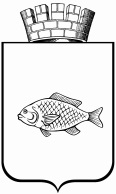 Об утверждении положения и состава Координационного совета по реализации мероприятий, направленных на снижение доли населения с доходами ниже прожиточного минимума в городе ИшимеЧлены комиссии:- 		Заместитель Главы города, председатель комитета финансов;- 		Директор департамента по социальным вопросам администрации города Ишима, секретарь комиссии;- 		Начальник управления социальной защиты населения города Ишима и Ишимского района;- 		Председатель комитета экономики;- 		Председатель комитета по развитию потребительского рынка и предпринимательства;- 		Директор ГАУ ТО ЦЗН г. Ишима и Ишимского района (по согласованию);- 		Главный врач ГБУЗ ТО «Областная больница №4» (г. Ишим) (по согласованию);- 		Заведующий Ишимским филиалом ГБУЗ ТО «ОКПБ» (филиал №1);- 		Начальник Управления ПФР в г. Ишиме Тюменской области  (по согласованию);- 		Начальник Ишимского межмуниципального отдела Управления Росреестра по Тюменской области  (по согласованию);- 		Директор Филиала №6 ГУ - Тюменского регионального отделения Фонда социального страхования Российской Федерации (по согласованию);- 		Главный специалист-эксперт отдела государственной статистики в г. Ишиме (по согласованию);- 		Начальник Межрайонной ИФНС России № 12 по Тюменской области в г. Ишиме (по согласованию);- 		Начальник МО УМВД России «Ишимский»  (по согласованию);- 		Председатель Общественного совета (Палаты) г. Ишима  (по согласованию).